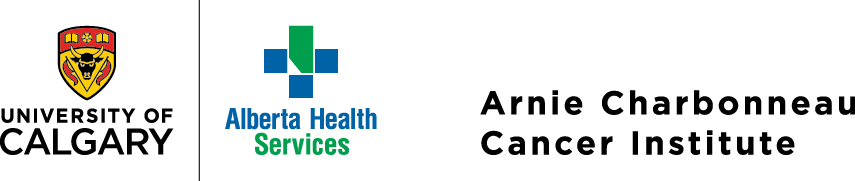 MEMBERSHIP APPLICATION FORMCurrent Research Personnel and Trainees (The intention of collecting this information is so that your research group members may be recognized as part of the institute and also to ensure that they are on ALL Institute contact lists as applicable to their positions)By submitting this form you are confirming that you wish to apply for (or renew) your membership in the Institute, are willing to abide by the terms and conditions stated in the Membership Guidelines (available https://charbonneau.ucalgary.ca/) and that all information recorded in this form is accurate and correct to the best of your understanding.Please send your completed form and most recent CV and picture by e-mail to Carmen Coelho ccoelho@ucalgary.ca Name:  University of Calgary ID:  DATE:  Contact InformationEmail: Telephone: Lab Telephone: Office Location(s): Lab/Clinical Location(s): Assistant Name: 
Email: Telephone: Institutional Affiliation (check all that apply): U of C   AHS   Other (specify): Academic Rank: Assistant Prof.  Associate Prof. Full Professor    Adjunct 
 Other (specify) Degrees (Institutions) and Royal College Fellowship (if applicable):Department(s): Faculty: Which Institute will be your primary affiliation:
Primary location of your research program / lab: Foothills campus: Med School / HMRB / HRIC / HSC / TRW TBCC Foothills Campus: Hospital  Alberta Children’s Hospital
 Peter Lougheed Centre Rockyview General Hospital Holy Cross South Health Campus Main Campus, University of Calgary Other (specify):Which area(s) of cancer research most closely align with your work (check all that apply): Disease mechanisms / Molecular basis of cancerTranslational cancer research / Diagnostics / Biomarkers Experimental therapies / precision oncology / clinical trials Cancer Immunology   Patient reported outcomes / quality of life Systems / population level outcomes Implementation sciences Cancer Risk and Prevention Imaging/AI/Physics Health Services Research Cancer Survivorship  Other (specify):Area of Focus (research project running title):Keywords (up to 5):With which CIHR research pillar(s) are you aligned (check all that apply): Basic / biomedical research (Pillar I) Applied / clinical research (Pillar II) Health service delivery research (Pillar III)  Population / socio-cultural health / epidemiology research
 (Pillar IV)Current or pending membership in other Cumming School of Medicine Research Institutes (check all that apply): Alberta Children’s Hospital Research Inst (ACHRI)
 Hotchkiss Brain Institute (HBI) Snyder Institute for Chronic Diseases   Libin Cardiovascular Institute McCaig Institute for Bone and Joint Health    O’Brien Institute for Public HealthWhich Institute will be your primary affiliation:
 N/A OtherYour research website:Your Pubmed Link:Short Bio:Summary of Research (short description ~300 words)NameRole (MSc student, PhD student, PDF, technician, lab manager, staff scientist, etc.)Email address